Publicado en Ciudad de México, México el 23/05/2024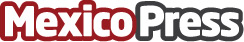 Orquestación del customer journey, la nueva estrategia para mejorar CX, acorde con SixbellLa adaptación tecnológica ha sido clave para la supervivencia empresarial desde siempre, pero actualmente es más importante que nunca. En este sentido, la inteligencia artificial (IA) está marcando un antes y un después en la personalización de la experiencia al cliente y las empresas que quieran destacar en su rubro no pueden dejar esto atrás. ¿La solución? Orquestación de Customer JourneyDatos de contacto:Moisés HernándezTouchpoint Marketing/Contacto con prensa+525544884729Nota de prensa publicada en: https://www.mexicopress.com.mx/orquestacion-del-customer-journey-la-nueva_1 Categorías: Inteligencia Artificial y Robótica Marketing E-Commerce Recursos humanos http://www.mexicopress.com.mx